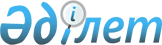 О внесении изменений в решение Кызылординского городского маслихата от 28 декабря 2022 года № 210-29/8 "О бюджете сельского округа Косшынырау на 2023-2025 годы"
					
			С истёкшим сроком
			
			
		
					Решение Кызылординского городского маслихата от 14 ноября 2023 года № 79-10/8. Прекращено действие в связи с истечением срока
      Маслихат города Кызылорда РЕШИЛ:
      1. Внести в решение Кызылординского городcкого маслихата от 28 декабря 2022 года № 210-29/8 "О бюджете сельского округа Косшынырау на 2023-2025 годы следующие изменения:
      пункт 1 указанного решения изложить в новой редакции:
      "1. Утвердить бюджет сельского округа Косшынырау на 2023-2025 годы согласно приложениям 1, 2, 3, в том числе на 2023 год в следующем объеме:
      1) доходы – 476 379,2 тысяч тенге, в том числе:
      налоговые поступления – 8 737,0 тысяч тенге;
      неналоговые поступления – 182,0 тысяч тенге;
      поступления трансфертов – 467 460,2 тысяч тенге;
      2) расходы – 476 973,1 тысяч тенге;
      3) чистое бюджетное кредитование – 0, в том числе:
      бюджетные кредиты – 0;
      погашение бюджетных кредитов – 0;
      4) сальдо по операциям с финансовыми активами – 0, в том числе:
      приобретение финансовых активов – 0;
      поступления от продажи финансовых активов государства – 0;
      5) дефицит (профицит) бюджета – -593,9 тысяч тенге;
      6) финансирование дефицита (использование профицита) бюджета – 593,9 тысяч тенге;
      поступление займов – 0;
      погашение займов – 0;
      используемые остатки бюджетных средств – 593,9 тысяч тенге.".
      Приложение 1 указанного решения изложить в новой редакции согласно приложению к настоящему решению.
      2. Настоящее решение вводится в действие с 1 января 2023 года. Бюджет сельского округа Косшынырау на 2023 год
					© 2012. РГП на ПХВ «Институт законодательства и правовой информации Республики Казахстан» Министерства юстиции Республики Казахстан
				
      Председатель Кызылординского городского маслихата

И. Куттыкожаев
Приложение 1 к решению
Кызылординского городского маслихата
от 14 ноября 2023 года № 79-10/8Приложение 1к решению
Кызылординского городского маслихата
от 28 декабря 2022 года № 210-29/8
Категория
Категория
Категория
Категория
Категория
Сумма, тысяч тенге
Класс
Класс
Класс
Класс
Сумма, тысяч тенге
Подкласс
Подкласс
Подкласс
Сумма, тысяч тенге
Наименование
Наименование
Сумма, тысяч тенге
1
2
3
4
4
5
1. Доходы
1. Доходы
476 379.2
1
Налоговые поступления
Налоговые поступления
8 737,0
01
Подоходный налог
Подоходный налог
650,0
2
Индивидуальный подоходный налог
Индивидуальный подоходный налог
650,0
04
Hалоги на собственность
Hалоги на собственность
8 068,0
1
Hалоги на имущество
Hалоги на имущество
650,0
3
Земельный налог
Земельный налог
250,0
4
Hалог на транспортные средства
Hалог на транспортные средства
7 143,0
5
Единый земельный налог
Единый земельный налог
25,0
05
Плата за польз. зем. участками
Плата за польз. зем. участками
19
3
Плата за польз. зем. участками
Плата за польз. зем. участками
19
2
Неналоговые поступления
Неналоговые поступления
182,0
01
Доходы от государственной собственности
Доходы от государственной собственности
82,0
5
Доходы от аренды имущества, находящегося в государственной собственности
Доходы от аренды имущества, находящегося в государственной собственности
82,0
04
Штрафы, штрафы, санкции, сборы, налагаемые государственными учреждениями, финансируемыми из государственного бюджета, а также включаемыми и финансируемыми из бюджета (расходной сметы) Национального Банка Республики Казахстан
Штрафы, штрафы, санкции, сборы, налагаемые государственными учреждениями, финансируемыми из государственного бюджета, а также включаемыми и финансируемыми из бюджета (расходной сметы) Национального Банка Республики Казахстан
100,0
1
Штрафы, штрафы, санкции, сборы, налагаемые государственными учреждениями, финансируемыми из государственного бюджета, а также включаемыми и финансируемыми из бюджета (расходов бюджета) Национального Банка Республики Казахстан, за исключением доходов от организаций нефтяного сектора
Штрафы, штрафы, санкции, сборы, налагаемые государственными учреждениями, финансируемыми из государственного бюджета, а также включаемыми и финансируемыми из бюджета (расходов бюджета) Национального Банка Республики Казахстан, за исключением доходов от организаций нефтяного сектора
100,0
4
Поступления трансфертов 
Поступления трансфертов 
467 460.2
03
Трансферты из вышестоящих органов государственного управления
Трансферты из вышестоящих органов государственного управления
467 460.2
3
Трансферты из районного (города областного значения) бюджета
Трансферты из районного (города областного значения) бюджета
467 460.2
Функциональная группа
Функциональная группа
Функциональная группа
Функциональная группа
Функциональная группа
Функциональная подгруппа
Функциональная подгруппа
Функциональная подгруппа
Функциональная подгруппа
Администратор бюджетных программ
Администратор бюджетных программ
Администратор бюджетных программ
Программа
Программа
Наименование
2. Затраты
476 973.1
01
Государственные услуги общего характера
51 706,4
1
Представительные, исполнительные и другие органы, выполняющие общие функции государственного управления
51 706,4
124
Аппарат акима города районного значения, села, поселка, сельского округа
51 706,4
001
Услуги по обеспечению деятельности акима города районного значения, села, поселка, сельского округа
51 106,4
022
Капитальные расходы государственного органа
600,0
07
Жилищно-коммунальное хозяйство
41 694,8
3
Благоустройство населенных пунктов
41 694,8
124
Аппарат акима города районного значения, села, поселка, сельского округа
41 694,8
008
Освещение улиц в населенных пунктах
27 112,2
009
Обеспечение санитарии населенных пунктов
960,0
011
Благоустройство и озеленение населенных пунктов
13 622,6
08
Культура, спорт, туризм и информационное пространство
28 603.6
1
Деятельность в области культуры
28 458,0
124
Аппарат акима города районного значения, села, поселка, сельского округа
28 458,0
006
Поддержка культурно-досуговой работы на местном уровне
28 458,0
2
Спорт
145,6
124
Аппарат акима города районного значения, села, поселка, сельского округа
145,6
028
Проведение физкультурно-оздоровительных и спортивных мероприятий на местном уровне
145,6
12
Транспорт и коммуникации
3,4
1
Автомобильный транспорт
3,4
124
Аппарат акима города районного значения, села, поселка, сельского округа
3,4
012
Строительство и реконструкция автомобильных дорог в городах районного значения, селах, доселах, сельских округах 
3,4
 13
Прочие
354 964,9
9
Прочие
354 964.9
124
Аппарат акима города районного значения, села, поселка, сельского округа
354 964,9
040
Реализация мероприятий для решения вопросов обустройства населенных пунктов в реализацию мер по содействию экономическому развитию регионов в рамках Государственной программы развития регионов до 2025 года
2 903,4
057
Реализация мероприятий по социальной и инженерной инфраструктуре в сельских населенных пунктах в рамках проекта "Ауыл-Ел бесігі"
56 523,0
058
Развитие социальной и инженерной инфраструктуры в сельских населенных пунктах в рамках проекта "Ауыл-Ел бесігі"
295 538.5
15
Трансферты
0,0
1
Трансферты
0,0
124
Аппарат акима города районного значения, села, поселка, сельского округа
0,0
048
Возврат неиспользованных (недоиспользованных) целевых трансфертов
0,0
3. Чистое бюджетное кредитование
0,0
Бюджетные кредиты
0,0
5
Погашение бюджетных кредитов
0,0
4. Сальдо по операциям с финансовыми активами
0,0
Приобретение финансовых активов
0,0
6
Поступления от продажи финансовых активов государства
0,0
5. Дефицит (профицит) бюджета
-593,9
6. Финансирование дефицита (профицита) бюджета
593,9
7
Поступления займов
0,0
16
Погашение займов
0,0
8
Используемые остатки бюджетных средств
593,9
01
Остатки бюджетных средств
593,9
1
Свободные остатки бюджетных средств
593,9
01
593,9